Ανοιχτή η κλιματιζόμενη αίθουσα του  1ου & 2ου  ΚΑΠΗ του Δήμου Λαμιέων λόγω καύσωναΣε πλήρη ετοιμότητα έχουν τεθεί οι υπηρεσίες του Δήμου Λαμιέων λόγω των υψηλών θερμοκρασιών που προβλέπονται από την Μετεωρολογική Υπηρεσία για τα επόμενα εικοσιτετράωρα.Σήμερα Δευτέρα 8 Ιουλίου, αύριο Τρίτη 9 Ιουλίου και μεθαύριο Τετάρτη 10 Ιουλίου θα παραμείνει ανοικτή από τις 9.00 το πρωί έως τις 9.00 το βράδυ η κλιματιζόμενη αίθουσα του  1ου & 2ου  ΚΑΠΗ που βρίσκεται στην οδό Αντιγόνης 2 (Δημοτικό Θέατρο).			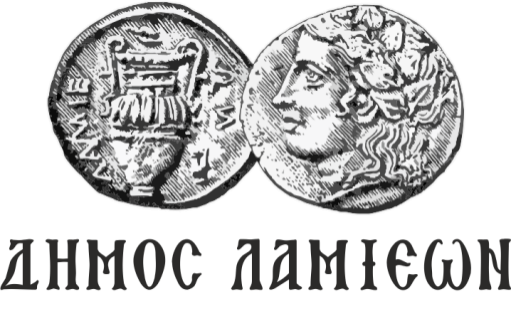 ΠΡΟΣ: ΜΜΕΔΗΜΟΣ ΛΑΜΙΕΩΝΓραφείο Τύπου& Επικοινωνίας                                                              Λαμία, 8/7/2019